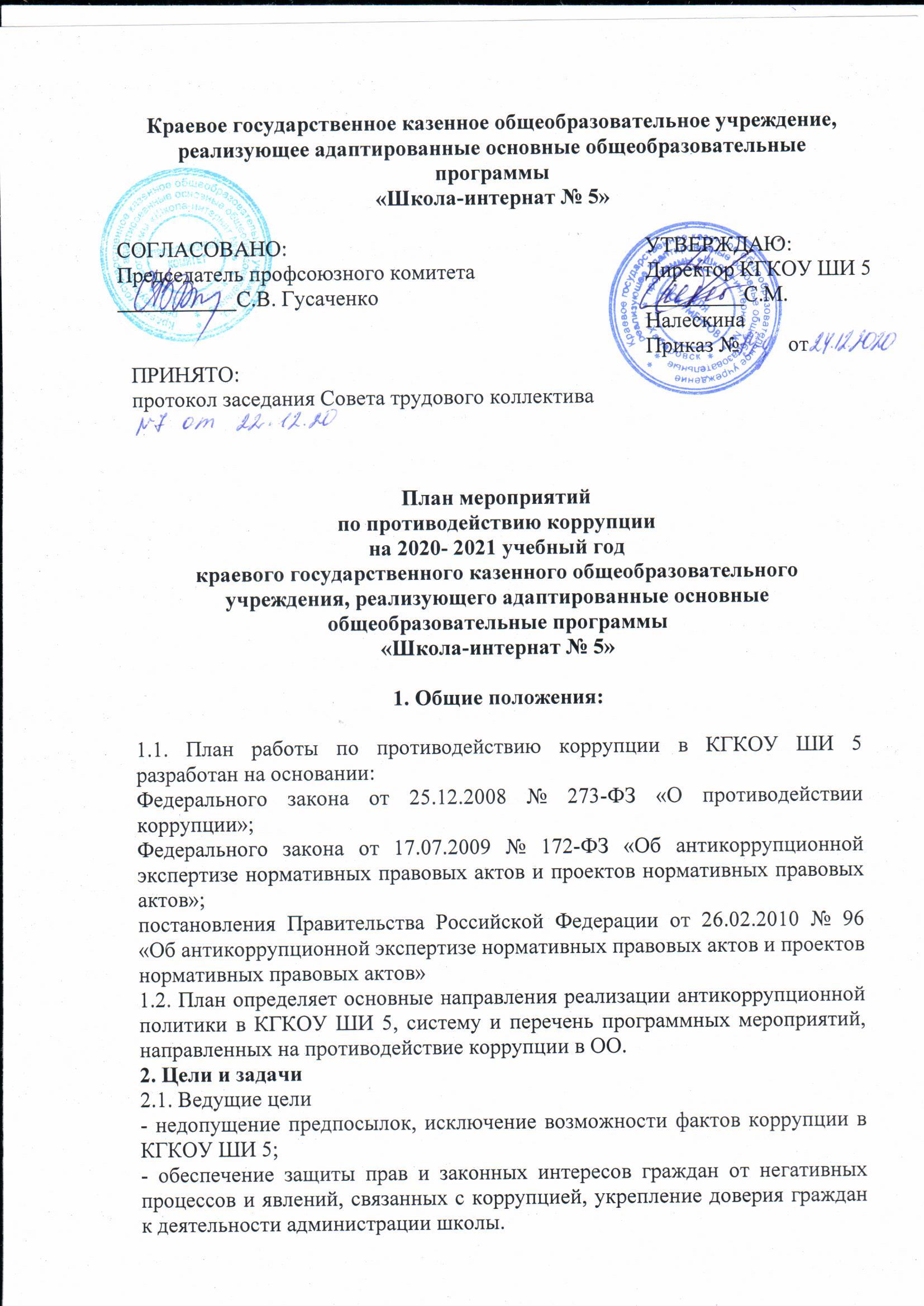 Краевое государственное казенное общеобразовательное учреждение, реализующее адаптированные основные общеобразовательные программы«Школа-интернат № 5»ПРИНЯТО:	 	протокол заседания Совета трудового коллективаПлан мероприятийпо противодействию коррупциина 2020- 2021 учебный год краевого государственного казенного общеобразовательного учреждения, реализующего адаптированные основные общеобразовательные программы«Школа-интернат № 5»1. Общие положения: 1.1. План работы по противодействию коррупции в КГКОУ ШИ 5  разработан на основании: Федерального закона от 25.12.2008 № 273-ФЗ «О противодействии коррупции»; Федерального закона от 17.07.2009 № 172-ФЗ «Об антикоррупционной экспертизе нормативных правовых актов и проектов нормативных правовых актов»; постановления Правительства Российской Федерации от 26.02.2010 № 96 «Об антикоррупционной экспертизе нормативных правовых актов и проектов нормативных правовых актов»1.2. План определяет основные направления реализации антикоррупционной политики в КГКОУ ШИ 5, систему и перечень программных мероприятий, направленных на противодействие коррупции в ОО. 2. Цели и задачи 2.1. Ведущие цели - недопущение предпосылок, исключение возможности фактов коррупции в КГКОУ ШИ 5; - обеспечение защиты прав и законных интересов граждан от негативных процессов и явлений, связанных с коррупцией, укрепление доверия граждан к деятельности администрации школы. 2.2. Для достижения указанных целей требуется решение следующих задач: - предупреждение коррупционных правонарушений; - оптимизация и конкретизация полномочий должностных лиц; - формирование антикоррупционного сознания участников образовательного процесса; - обеспечение неотвратимости ответственности за совершение коррупционных правонарушений; - повышение эффективности управления, качества и доступности предоставляемых школой образовательных услуг; - содействие реализации прав граждан на доступ к информации о деятельности школы 3. Ожидаемые результаты реализации Плана - повышение эффективности управления, качества и доступности предоставляемых образовательных услуг; - укрепление доверия граждан к деятельности администрации школы. Контроль за реализацией Плана в КГКОУ ШИ 5  осуществляется зам. директора по УВР Соколовой Г.А. школы. План работы по противодействию коррупциив КГКОУ ШИ 5СОГЛАСОВАНО:Председатель профсоюзного комитета ___________С.В. ГусаченкоУТВЕРЖДАЮ:Директор КГКОУ ШИ 5  _________С.М. НалескинаПриказ №         от           № п/п Мероприятия Сроки проведения Ответственный 1.Нормативно-правовое и организационное обеспечение1.Нормативно-правовое и организационное обеспечение1.Нормативно-правовое и организационное обеспечение1.Нормативно-правовое и организационное обеспечение1.1Создание рабочей группы по вопросу организации антикоррупционного образования, просвещения, пропагандыСентябрьДиректор школы1.2Разработка плана работы по формированию антикоррупционного мировоззрения и правовой культурыСентябрьДиректор школыЗаместители директора по УВР 1.3Изучение состояния работы по антикоррупционному образованию, просвещению, пропаганде в ООВ течение годаДиректор школыЗаместители директора по УВР 1.4Доведение до сведения членов педагогического коллектива инструктивно-методических рекомендаций по организации антикоррупционной работы в образовательном учрежденииВ течение годаДиректор школыЗаместители директора по УВР 1.5Проведение административных совещаний по вопросам антикоррупционной политики, рассмотрение вопросов по предупреждению коррупции на совещаниях педагогического коллективаВ течение годаДиректор школыЗаместители директора по УВР 2. Обеспечение права граждан на доступ к информации о деятельностиКГКОУ ШИ 52. Обеспечение права граждан на доступ к информации о деятельностиКГКОУ ШИ 52. Обеспечение права граждан на доступ к информации о деятельностиКГКОУ ШИ 52. Обеспечение права граждан на доступ к информации о деятельностиКГКОУ ШИ 52.1Использование прямых телефонных линий с директором школы в целях выявления фактов вымогательства, взяточничества и других проявлений коррупции, а также для более активного привлечения общественности к борьбе с данными правонарушениями. В течение года Директор школы2.2Организация личного приема граждан директором школыПо необходимостиДиректор школы2.3Активизация работы по принятию решения о распределении средств стимулирующей части фонда оплаты труда Два раза в год Директор школы 2.4 Соблюдение единой системы оценки качества образования с использованием процедур: - аттестация педагогов школы; - мониторинговые исследования в сфере образования; - статистические наблюдения; - самоанализ деятельности школы; - создание системы информирования управления образованием, общественности, родителей о качестве образования в школе; - соблюдение единой системы критериев оценки качества образования (результаты, процессы, условия) организация информирования участников ГИА и их родителей (законных представителей); определение ответственности педагогических работников, привлекаемых к подготовке и проведению ГИА за неисполнение, ненадлежащее выполнение обязанностей и злоупотребление служебным положением, если таковые возникнут.Февраль-май, июнь Заместитель директора по УВР 2.5 Организация систематического контроля за получением, учетом, хранением, заполнением и порядком выдачи документов государственного образца об основном общем образовании. Определение ответственности должностных лиц. В течение года Директор школыЗаместитель директора по УВР2.6 Контроль за осуществлением приёма в первый класс. В течение года Зам. директора по УВР 2.7Информирование обучающихся об их правах на получение образования СентябрьКлассные руководители Администрация школы2.8Усиление контроля за недопущением фактов неправомерного взимания денежных средств с родителей (законных представителей). В течение года Администрация школы Классные руководители 2.9Обеспечение соблюдений правил приема, перевода и отчисления, обучающихся из школы В течение года Директор шк., зам. директора по УВР 3.Обеспечение открытости деятельности образовательного учреждения3.Обеспечение открытости деятельности образовательного учреждения3.Обеспечение открытости деятельности образовательного учреждения3.Обеспечение открытости деятельности образовательного учреждения3.1 Проведение Дней открытых дверей в школе. Ознакомление родителей с условиями поступления в школу и обучения в ней.  При заключении договора с родителями на обучение ребенка.Директор школыЗаместитель директора по УВР 3.2Своевременное информирование посредством размещения информации на сайте школы, выпусков печатной продукции (объявления) о проводимых мероприятиях и других важных событиях в жизни школы.В течение года Администрация школы3.3Усиление персональной ответственности работников школы за неправомерное принятие решения в рамках своих полномочий. В течение года Директор школы3.4Рассмотрение вопросов исполнения законодательства о борьбе с коррупцией на совещаниях при директоре, педагогических советах. В течение года Администрация школы3.5Совершенствование  Интернет-ресурсов,  локальных сетей образовательного учреждения.В течение года Директор школы,заместитель директора по УВР3.6Обеспечение  эффективного  функционирования  постоянно   действующих   каналов   связи  образовательного учреждения с населением (прямые телефонные  линии,  Интернет-приёмная,  телефон доверия,  личный  прием    руководителем  для  обращения   граждан   о   злоупотреблениях должностных  лиц  работников  образовательного учреждения  и  другие  каналы  связи),  назначение ответственного за ведение приема таких сообщений и передачу таких сообщений руководителю.В течение года Директор школы,заместитель директора по УВР4.Антикоррупционное образование4.Антикоррупционное образование4.Антикоррупционное образование4.Антикоррупционное образование4.1Выставка книг в библиотеке «Нет коррупции!» Ноябрь Библиотекарь 4.2Проведение тематических  классных часов 8-9  классы -Что такое коррупция?1 раз в год по воспитательному  плану классных руководителейКлассные руководители 8- 9 классов 4.3Выставка рисунков антикоррупционной направленности НоябрьУчитель ИЗО4.4Организация и проведение к Международному дню борьбы с коррупцией (9 декабря) классных часов  на тему «Защита законных интересов несовершеннолетних от угроз, связанных с коррупцией». Декабрь Классные руководители 5. Меры, направленные на совершенствование кадровой политики образовательного учреждения5. Меры, направленные на совершенствование кадровой политики образовательного учреждения5. Меры, направленные на совершенствование кадровой политики образовательного учреждения5. Меры, направленные на совершенствование кадровой политики образовательного учреждения5.1Корректировка планов мероприятий по формированию антикоррупционного мировоззрения обучающихся. Январь  Классные руководители 5.2Встречи педагогического коллектива с представителями правоохранительных органов АпрельЗаместитель директора по ВР5.3Знакомство вновь принятых сотрудников с распоряжениями администрации школы.В  течение года Директор школы,заместитель директора по УВР 5.4Проведение  разъяснительной  работы    и  оказание консультационной    помощи    работникам образовательного   учреждения   по   вопросам противодействия коррупции.В  течение года Директор школы5.5Обеспечение    соблюдения   работниками образовательного  учреждения  общих  принципов служебного поведения.В  течение годаДиректор школы5.6Приведение должностных обязанностей работников в соответствие с требованиями по соблюдению норм локальных  актов,  регулирующих  вопросы  этики служебного поведения.1 раз в кварталДиректор школы,заместитель директора по УВР6. Меры направленные на выявление случаев коррупционных проявлений6. Меры направленные на выявление случаев коррупционных проявлений6. Меры направленные на выявление случаев коррупционных проявлений6. Меры направленные на выявление случаев коррупционных проявлений6.1Усиление  внутреннего  контроля  деятельности работников образовательного учрежденияВ  течение годаДиректор школы,заместитель директора по УВР6.2Обеспечение  реализации  обязанности  работников сообщить  о  ставших  им  известными  в  связи  с исполнением  своих  должностных обязанностей случаях коррупционных или иных правонарушений, а также осуществление проверки таких сведенийВ  течение годаДиректор школы,заместитель директора по УВР6.3Проведение  служебных  расследований  случаев коррупционных  проявлений  в образовательном учрежденииВ  течение годаДиректор школы,заместитель директора по УВР6.4Доведение  информации  о  выявленных  нарушениях коррупции до правоохранительных органовВ  течение годаДиректор школы,заместитель директора по УВР6.5Создание    системы    взаимодействия    с подразделениями  правоохранительных  органов, занимающихся   вопросами   противодействия коррупцииВ  течение годаДиректор школы,заместитель директора по УВР6.6Привлечение к дисциплинарной ответственности работников школы, не принимающих должных мер по обеспечению исполнения антикоррупционного законодательства. По факту Директор школы 7. Работа с родителями7. Работа с родителями7. Работа с родителями7. Работа с родителями7.1Размещение на сайте ОО правовых актов антикоррупционного содержания В  течение года Заместитель директора по УВР7.2Участие в независимой оценке качества образования Ноябрь Директор школы7.3Родительские собрания по темам формирования антикоррупционного мировоззрения учащихся (протоколы родительских собраний)В  течение 2 – ой четверти Классные руководители 7. Работа с документацией7. Работа с документацией7. Работа с документацией7. Работа с документацией7.1Отчет о проделанной работе (подведение итогов работы)1 раз в полугодиеЗаместитель директора по УВР